РЕГИОНАЛЬНАЯ СИСТЕМА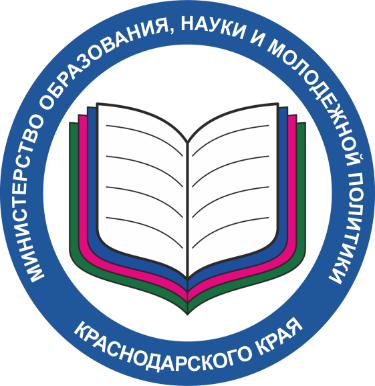 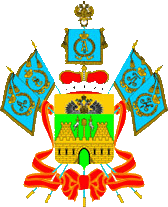 обеспечения профессионального развития педагогических работников Краснодарского краяУтверждена приказом министерства образования, науки и молодежной политики Краснодарского краяЦ-8.  Формирование методического актива.Обоснование цели: Система профессионального роста педагогических работников и управленческих кадров может быть построена только при участии наиболее квалифицированной части педагогического сообщества – методического актива. Также формирование методического актива может быть рассмотрено как одно из условий развития Единой системы научно-методического сопровождения педагогических работников и образовательных организаций.Задачи, которые планируется решить в результате формирования методического актива: создать в субъекте экспертное сообщество, состоящее из квалифицированных педагогов с высоким уровнем методической компетентности;создать условия для осуществления адресного повышения квалификации и последующего формирования индивидуальных образовательных маршрутов педагогических работников и управленческих кадров.